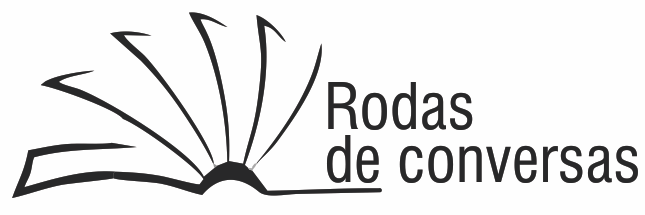 TÍTULO EM LETRA CAIXA ALTA CENTRALIZADOAUTORES        (UEG)INTRODUÇÃOOBJETIVOS                                                                METODOLOGIA                                                     RESULTADOS E DISCUSSÃO                              CONSIDERAÇÕES FINAISREFERÊNCIAS                            (fonte 36 – seguir as normas da ABNT).